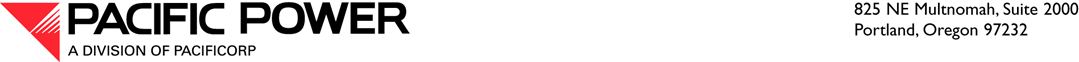 March 4, 2014VIA ELECTRONIC FILINGWashington Utilities and Transportation Commission1300 S. Evergreen Park Drive SWP.O. Box 47250Olympia, Washington 98504-7250Attention:	Steven V. King		Executive Director and SecretaryRe:		DO NOT REDOCKETUE-140316 and Advice No. 14-02Schedule 107, Refrigerator Recycling ProgramDear Mr. King:Pacific Power and Light Company (Pacific Power or Company) hereby submits supplemental revisions to Schedule 107—Residential Refrigerator Recycling Program.On February 28, 2014, the company filed First Revision of Sheet No. 107.1 which inadvertently  included references to “Residential” in the tariff.  This supplemental filing removes the specific customer class in the description of the tariff.  No other changes were made to the previous filing.  This filing replaces the Company’s tariff sheet 107.1 filed on February 28, 2014.  This filing also provides the Company’s revised tariff index sheet. Pursuant to RCW 80.28.050 and 80.28.060, WAC 480-107-055 and WAC 480-107-095 and the Washington Utilities and Transportation Commission’s (Commission) Rules and Regulations, the Company submits for filing a supplemental copy of proposed tariffs applicable to Pacific Power’s electric service in the state of Washington. The Company respectfully requests to keep the proposed effective date of April 1, 2014.Fourth Revision of Sheet No. INDEX.3				Tariff Index First Revision of Sheet No. 107.1		Schedule 107		Refrigerator Recycle Program 									Service Optional for 											Qualifying CustomersIt is respectfully requested that all formal correspondence and Staff requests regarding this filing be addressed to:By e-mail (preferred):		datarequest@pacificorp.com By regular mail:						PacifiCorp				825 NE Multnomah, Please direct any informal inquiries regarding this filing to Gary Tawwater, Manager, Regulatory Affairs, at 503.813.6805.Sincerely,Kathryn HymasVice President of Finance and Demand Side ManagementEnclosures